Minutes Kiwanis Club of _________________________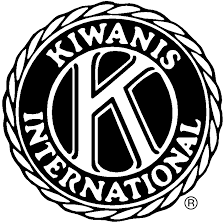 Meeting Date:  ___________________________Meeting opened by: __________________________________With attending members:__________________________________________________________________________________________________________________________________________________________________________________________________________________________________________Guests: _____________________________________  Speaker: _______________________________Secretary Report Presented by: _________________________________________________________Treasurer Report Presented by: _________________________________________________________$__________________________  Charity Fund   $ _________________________ Administrative FundBusiness:  ____________________________________________________________________________________________________________________________________________________________________________________________________________________________________________________________________________________________________________________________________________________________________________________________________________________________

________________________________________________________________________________________________________________________________________________________________________Items Voted On:  ______________________________________________________________________Motion By: __________________________________  Seconded: _______________________________Approved: _________ Yes ___________ NoItems Voted On:  ______________________________________________________________________Motion By: __________________________________  Seconded: _______________________________Approved: _________ Yes ___________ No  (Use backside if more items)Upcoming Service Project: ______________________________________________________________Next Meeting: ____________________________________
